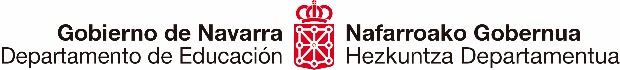 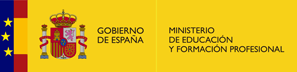 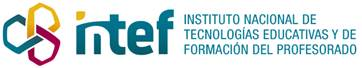 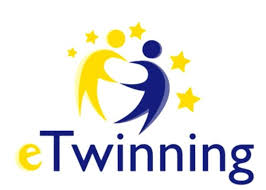 IV Encuentro eTwinning en la Comunidad Foral de Navarra Miércoles 29 de marzo de 2023 17:00-20:00Dirigida a:Profesorado de centros de todos los sectores educativos (Infantil, Primaria, Secundaria, Formación Profesional, EEOOII, universidad)Intervinientes-Saludo y bienvenida de autoridad educativa.-Moderadora: Elisa Echenique Echenique, jefa del Negociado de Proyectos Europeos del Departamento de Educación del Gobierno de Navarra.-Raúl Esteban Aparicio, asesor técnico docente del Servicio Nacional de Apoyo eTwinning del Instituto Nacional de Tecnologías Educativas y de Formación del Profesorado del Ministerio de Educación y Formación Profesional.-Docentes de centros navarros de todos los sectores educativos.Estructura17:00-17:05-Saludo y bienvenida de autoridad educativa.17:05-17:10-Presentación a cargo de Elisa Echenique.17:10-18:00-Raúl Esteban Aparicio, SNA:Nueva plataforma ESEPTutoriales de ayudaFormaciónPremiosRed de embajadores y embajadoraseTwinning SchoolsSellos de calidadCifras de participación en el programa (Europa/España/Navarra)Recursos 18:00-19:30Exposición de buenas prácticas de los diferentes sectores educativos:18:00-18:20Infantil: Raquel Rodríguez y Yolanda García, CPEIP Monte San Julián de Tudela: “eTwinning en el colegio Monte San Julián”18:20-18:40Primaria: Eduardo Rubio, colegio Nuestra Señora del Huerto de Pamplona:“eTwinning-Erasmus+ KA122 2021-2023 ¿Por qué viajar? Viajeros del ayer, hoy y mañana”18:40-19:00Secundaria: Kais Ouelhazi, IES Julio Caro Baroja de Pamplona:“Trotamundos Europeos Buscando empleo”19:00-19:20FP: Mª Ángeles Úcar, CIP Tafalla:European Culture, Habits & Origins" "Navigate, Create, Evaluate!""Spread the News!"19:20-19:40Universidad: Izaskun Jorajuria y María Napal, UPNA:“Proyectos eTwinning entre universidades”19:40-20:00Turno de preguntas